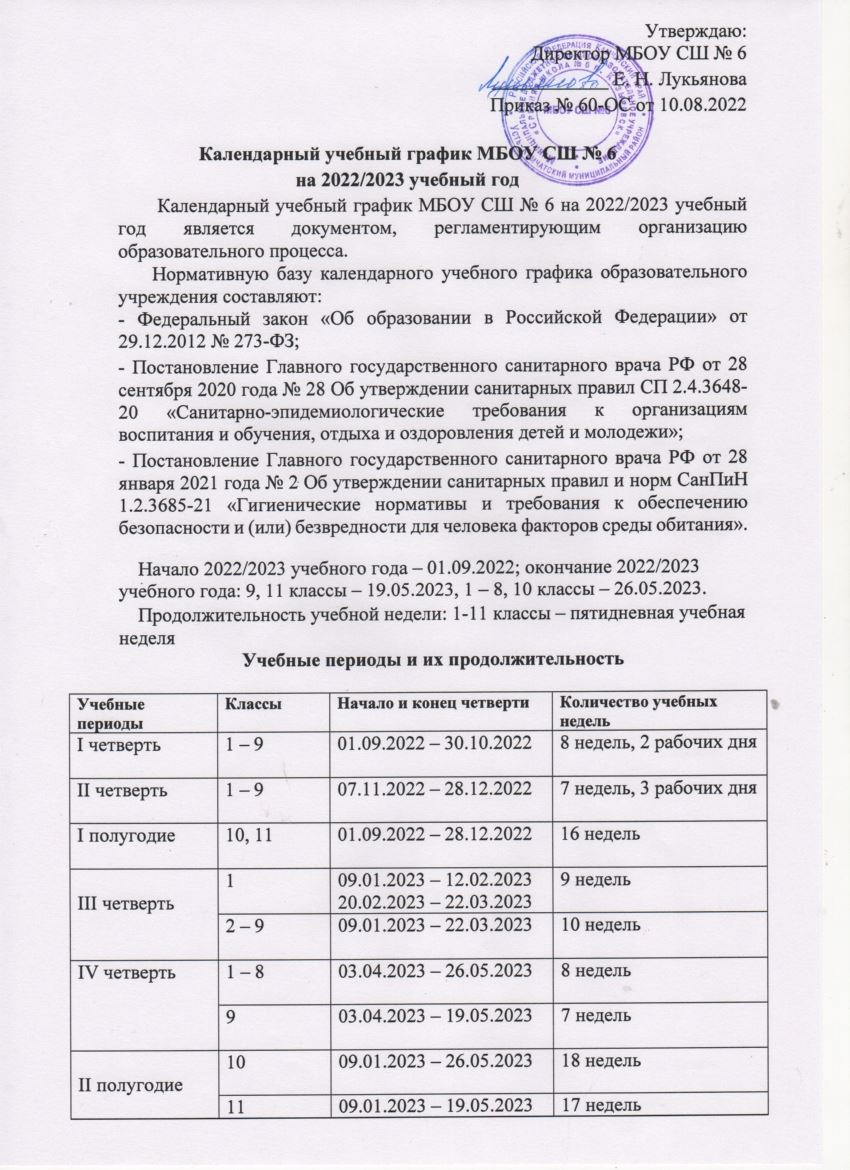    Общая продолжительность учебных периодов составляет: 1 класс – 33 учебные недели;9, 11 классы – 33 учебные недели (не включая летний экзаменационный период);2 – 8 и 10 классы – 34 учебные недели.Продолжительность каникул:       Дополнительные 4 дня отдыха, связанные с государственными праздниками:   23 февраля (четверг) – День защитника Отечества  08 марта (среда) – Международный женский день  01 мая (понедельник) – Праздник Весны и Труда  09 мая (вторник) – День Победы Дополнительные 2 дня отдыха в связи с переносами выходных дней, связанных с государственными праздниками:  24 февраля (пятница) – перенос с 01.01.2023 (с воскресенья)  08 мая (понедельник) – перенос с 07.01.2023 (с субботы) Режим работы образовательной организацииОрганизация промежуточной аттестации    Промежуточная аттестация проводится без прекращения образовательной деятельности по предметам учебного плана в следующие сроки:2 – 4 классы с 17 апреля по 12 мая 2023 года;5 – 8, 10 классы с 24 апреля по 19 мая 2023 года;9, 11 классы с 24 апреля по 12 мая 2023 года.Дополнительные сведенияРасписание звонков и перемен1 класс2 – 11 классыКаникулярный периодНачало и окончание каникулКоличество днейОсенние каникулы31.10.2022 – 06.11.20227Зимние каникулы29.12.2022 – 08.01.202311Весенние каникулы23.03.2023 – 02.04.202311Дополнительные для 1 класса13.02.2023 -19.02.20237Период учебной деятельности2–4-е классыУчебная неделя (дней)5Урок (минут)40Перерыв (минут)10 – 15Периодичность промежуточной аттестации1 раз в годОбразовательная деятельностьСентябрь–октябрьНоябрь–декабрьЯнварь–май1-й урок08:00–08:35 (5 минут динамическая пауза)08:00–08:35 (5 минут динамическая пауза)08:00–08:40 1-я перемена08:40–08:55 08:40–08:5508:40–08:552-й урок08:55–09:30 (5 минут динамическая пауза)08:55–09:30 (5 минут динамическая пауза)08:55–09:35 2-я перемена09:35-09:5009:35-09:5009:35-09:503-й урок 9:50–10:30 (Динамическая пауза: проводится в нетрадиционной форме: целевые прогулки, экскурсии, игры) 9:50–10:30 (5 минут динамическая пауза)9:50–10:303-я перемена10:30 – 10:4510:30 – 10:4510:30 – 10:454-й урок10:45–11.20 (5 минут динамическая пауза)10:45–11.20 (5 минут динамическая пауза)10:45–11.254-я перемена11:25-11:35 11:25-11:3511:25-11:355-й урок–11:35–12:15 (5 минут динамическая пауза)11:35–12:15Перерыв между уроками и занятиями внеурочной деятельности30 минут30 минут30 минутУрокПродолжительность урокаПродолжительность перемены1-й08:00–08:4015 минут2-й08:55–09:3515 минут3-й09:50–10:3015 минут4-й10:45–11:2510 минут5-й11:35–12:1510 минут6-й12:25–13:0510 минут7-й13:15–13:55–Перерыв между уроками и занятиями внеурочной деятельности – 30 минутПерерыв между уроками и занятиями внеурочной деятельности – 30 минутПерерыв между уроками и занятиями внеурочной деятельности – 30 минут